
Engineering Design Proposal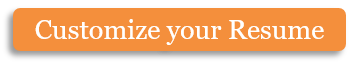 SummaryA design and construction project for Jubilee Home, which will include a sidewalk around the building with safety rails, a walkway to the parking lot, and a wheelchair accessible ramp from the patio. Celeste Construction will oversee the design, construction, and inspection of the project. Costs will be $10,000 and the project will take approximately two months to complete.Project BackgroundThe current location of Jubilee Home was purchased one year ago with the intention of updating the safety features of the building (previously it was a small apartment building). The Director and the other managers at the assisted living facility have been interviewing construction companies, seeking the right price and an emphasis on safety. They want a beautiful addition to their building that can also serve as an exercise area for their residents.Project ObjectiveThe project’s objective is to build an easily accessible walkway to facilitate access to the parking lot, and for residents to use for healthy walks. Going beyond the city’s basic safety codes is important as the health of residents is the top concern of Jubilee Home. Our previous work, which related to similar concerns, gives Celeste Construction the unique ability of offering the most modern technology and options with respect to safety. The project should also be beautiful aesthetically, and it should enhance the relaxing atmosphere of Jubilee Home.Project ScopeTo build a sidewalk that wraps around the entire Jubilee Home facility, constructed in a rubber / cement mixture to prevent accidents. The walkway will incorporate appropriate curving to render it exactly ¼ of a mile in length. The walkway and its rails will be textured to help avoid mishaps. The ramp will also be constructed with a low slope for appropriate wheelchair accessibility.Design table and construction documents are attached. All plans are subject to city approval.Materials - See attached sheet.Labor -3 daily dedicated employees on site plus overseer.Time Table - 2 monthsBudgetFor further information, contact: Alan Moore 932-422-0445 Alan@CelesteConstruction.comCopyright information - Please read© This Free Microsoft Office Template is the copyright of Hloom.com. You can download and modify this template for your own personal use. You can (and should!) remove this copyright notice (click here to see how) before customizing the template.You may not distribute or resell this template, or its derivatives, and you may not make it available on other websites without our prior permission. All sharing of this template must be done using a link to http://www.hloom.com/. For any questions relating to the use of this template please email us - info@hloom.comAlan Moore OwnerCeleste ConstructionChloe PeresDirectorJubilee Home, Assisted LivingMaterials$3,500Labor$5,500Permits$500Inspection$500Total Cost:$10,000